UNITED NATIONS DEVELOPMENT PROGRAMMEBDP/EEG - MISSION REPORT SUMMARYDate:  4th April 2013UNITED NATIONS DEVELOPMENT PROGRAMMEBDP/EEG - MISSION REPORT SUMMARYDate:  4th April 2013UNITED NATIONS DEVELOPMENT PROGRAMMEBDP/EEG - MISSION REPORT SUMMARYDate:  4th April 2013UNITED NATIONS DEVELOPMENT PROGRAMMEBDP/EEG - MISSION REPORT SUMMARYDate:  4th April 2013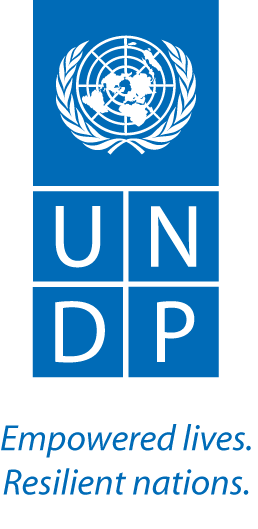 NameEstelle Fach, UN-REDD/UNDP NameEstelle Fach, UN-REDD/UNDP NameEstelle Fach, UN-REDD/UNDP NameEstelle Fach, UN-REDD/UNDP Approved Mission Itinerary: Geneva- Torino- GenevaApproved Mission Itinerary: Geneva- Torino- GenevaInclusive Travel Dates:Inclusive Travel Dates:Key counterpart(s) in each location:Key counterpart(s) in each location:Key counterpart(s) in each location:14-18 April 2013UNODC, UNDP and UNSSC colleaguesUNODC, UNDP and UNSSC colleaguesUNODC, UNDP and UNSSC colleaguesPurpose/Objectives of MissionReceive training of trainers on integrating anti-corruption in UNDAF Purpose/Objectives of MissionReceive training of trainers on integrating anti-corruption in UNDAF Purpose/Objectives of MissionReceive training of trainers on integrating anti-corruption in UNDAF Purpose/Objectives of MissionReceive training of trainers on integrating anti-corruption in UNDAF Purpose/Objectives of MissionReceive training of trainers on integrating anti-corruption in UNDAF Summary of Activities/ FindingsTraining of trainers Training has been developed jointly by UNODC and UNDP with the UN System Staff College and is targeting UN country teams (UNCTs)Trained to deliver a 2.5 day training that covers sessions on the following topics : introduction to anti-corruption,  the corruption/development nexus, anti corruption and the global, regional and national normative frameworks, the value of the UN Convention Against Corruption, the UNDAF process,  Country analysis, linking analysis with results and addressing challenges in anti corruption programming. Each session was received once and delivered by the trainees the next day.Emphasis on presentation and facilitation skills – with practical exercises to convey complex content without powerpoints, and individual feedback on attitude, knowledge, time management and communication skills. Now part of a pool of trainers who may be called on, once a year, to deliver this training to requesting UNCTs embarking on developing or revising their UNDAFThe Training Resource Guide, facilitation tips and presentations are available upon request. Next steps: UNODC and UNDP teams will revisit the resource tool kit, taking into account the comments and input received by participants during the ToTUNDP and UNODC will discuss with DOCO about the results of the ToT and the availability of a new certified pool of experts to provide training on anti-corruption in the UNDAF processes. UNDP and UNODC will explore with DOCO the possibility to fund at least three roll out training in the first year.  Bilateral side meetingsUNODC (Candice) had advice on consultants for DRC anti-corruption work and interested in collaborationUNDP CO Kenya governance head (Sheila Ngatia) willing to commit some staff time to support to be expected on targeted support – modalities to be discussedUNDP Philippines (Emmanual Buendia) reiterated interest in following the TS anti corruption work. Summary of Activities/ FindingsTraining of trainers Training has been developed jointly by UNODC and UNDP with the UN System Staff College and is targeting UN country teams (UNCTs)Trained to deliver a 2.5 day training that covers sessions on the following topics : introduction to anti-corruption,  the corruption/development nexus, anti corruption and the global, regional and national normative frameworks, the value of the UN Convention Against Corruption, the UNDAF process,  Country analysis, linking analysis with results and addressing challenges in anti corruption programming. Each session was received once and delivered by the trainees the next day.Emphasis on presentation and facilitation skills – with practical exercises to convey complex content without powerpoints, and individual feedback on attitude, knowledge, time management and communication skills. Now part of a pool of trainers who may be called on, once a year, to deliver this training to requesting UNCTs embarking on developing or revising their UNDAFThe Training Resource Guide, facilitation tips and presentations are available upon request. Next steps: UNODC and UNDP teams will revisit the resource tool kit, taking into account the comments and input received by participants during the ToTUNDP and UNODC will discuss with DOCO about the results of the ToT and the availability of a new certified pool of experts to provide training on anti-corruption in the UNDAF processes. UNDP and UNODC will explore with DOCO the possibility to fund at least three roll out training in the first year.  Bilateral side meetingsUNODC (Candice) had advice on consultants for DRC anti-corruption work and interested in collaborationUNDP CO Kenya governance head (Sheila Ngatia) willing to commit some staff time to support to be expected on targeted support – modalities to be discussedUNDP Philippines (Emmanual Buendia) reiterated interest in following the TS anti corruption work. Summary of Activities/ FindingsTraining of trainers Training has been developed jointly by UNODC and UNDP with the UN System Staff College and is targeting UN country teams (UNCTs)Trained to deliver a 2.5 day training that covers sessions on the following topics : introduction to anti-corruption,  the corruption/development nexus, anti corruption and the global, regional and national normative frameworks, the value of the UN Convention Against Corruption, the UNDAF process,  Country analysis, linking analysis with results and addressing challenges in anti corruption programming. Each session was received once and delivered by the trainees the next day.Emphasis on presentation and facilitation skills – with practical exercises to convey complex content without powerpoints, and individual feedback on attitude, knowledge, time management and communication skills. Now part of a pool of trainers who may be called on, once a year, to deliver this training to requesting UNCTs embarking on developing or revising their UNDAFThe Training Resource Guide, facilitation tips and presentations are available upon request. Next steps: UNODC and UNDP teams will revisit the resource tool kit, taking into account the comments and input received by participants during the ToTUNDP and UNODC will discuss with DOCO about the results of the ToT and the availability of a new certified pool of experts to provide training on anti-corruption in the UNDAF processes. UNDP and UNODC will explore with DOCO the possibility to fund at least three roll out training in the first year.  Bilateral side meetingsUNODC (Candice) had advice on consultants for DRC anti-corruption work and interested in collaborationUNDP CO Kenya governance head (Sheila Ngatia) willing to commit some staff time to support to be expected on targeted support – modalities to be discussedUNDP Philippines (Emmanual Buendia) reiterated interest in following the TS anti corruption work. Summary of Activities/ FindingsTraining of trainers Training has been developed jointly by UNODC and UNDP with the UN System Staff College and is targeting UN country teams (UNCTs)Trained to deliver a 2.5 day training that covers sessions on the following topics : introduction to anti-corruption,  the corruption/development nexus, anti corruption and the global, regional and national normative frameworks, the value of the UN Convention Against Corruption, the UNDAF process,  Country analysis, linking analysis with results and addressing challenges in anti corruption programming. Each session was received once and delivered by the trainees the next day.Emphasis on presentation and facilitation skills – with practical exercises to convey complex content without powerpoints, and individual feedback on attitude, knowledge, time management and communication skills. Now part of a pool of trainers who may be called on, once a year, to deliver this training to requesting UNCTs embarking on developing or revising their UNDAFThe Training Resource Guide, facilitation tips and presentations are available upon request. Next steps: UNODC and UNDP teams will revisit the resource tool kit, taking into account the comments and input received by participants during the ToTUNDP and UNODC will discuss with DOCO about the results of the ToT and the availability of a new certified pool of experts to provide training on anti-corruption in the UNDAF processes. UNDP and UNODC will explore with DOCO the possibility to fund at least three roll out training in the first year.  Bilateral side meetingsUNODC (Candice) had advice on consultants for DRC anti-corruption work and interested in collaborationUNDP CO Kenya governance head (Sheila Ngatia) willing to commit some staff time to support to be expected on targeted support – modalities to be discussedUNDP Philippines (Emmanual Buendia) reiterated interest in following the TS anti corruption work. Summary of Activities/ FindingsTraining of trainers Training has been developed jointly by UNODC and UNDP with the UN System Staff College and is targeting UN country teams (UNCTs)Trained to deliver a 2.5 day training that covers sessions on the following topics : introduction to anti-corruption,  the corruption/development nexus, anti corruption and the global, regional and national normative frameworks, the value of the UN Convention Against Corruption, the UNDAF process,  Country analysis, linking analysis with results and addressing challenges in anti corruption programming. Each session was received once and delivered by the trainees the next day.Emphasis on presentation and facilitation skills – with practical exercises to convey complex content without powerpoints, and individual feedback on attitude, knowledge, time management and communication skills. Now part of a pool of trainers who may be called on, once a year, to deliver this training to requesting UNCTs embarking on developing or revising their UNDAFThe Training Resource Guide, facilitation tips and presentations are available upon request. Next steps: UNODC and UNDP teams will revisit the resource tool kit, taking into account the comments and input received by participants during the ToTUNDP and UNODC will discuss with DOCO about the results of the ToT and the availability of a new certified pool of experts to provide training on anti-corruption in the UNDAF processes. UNDP and UNODC will explore with DOCO the possibility to fund at least three roll out training in the first year.  Bilateral side meetingsUNODC (Candice) had advice on consultants for DRC anti-corruption work and interested in collaborationUNDP CO Kenya governance head (Sheila Ngatia) willing to commit some staff time to support to be expected on targeted support – modalities to be discussedUNDP Philippines (Emmanual Buendia) reiterated interest in following the TS anti corruption work. Follow up actions:Estelle to send suggestions to revise the training manual by 10 MayEstelle/ Tsegaye to examine Bhutan, Kenya UNCAC self-assessment “beyond the minimum” for their relevance to REDD+ and links with REDD+ Targeted Support work by 8 MayEstelle  to distribute material on “how to deal with challenges in anti-corruption programming” to regional teams by 25 AprilEstelle to follow up with Josep on consultant for DRC workFollow up actions:Estelle to send suggestions to revise the training manual by 10 MayEstelle/ Tsegaye to examine Bhutan, Kenya UNCAC self-assessment “beyond the minimum” for their relevance to REDD+ and links with REDD+ Targeted Support work by 8 MayEstelle  to distribute material on “how to deal with challenges in anti-corruption programming” to regional teams by 25 AprilEstelle to follow up with Josep on consultant for DRC workFollow up actions:Estelle to send suggestions to revise the training manual by 10 MayEstelle/ Tsegaye to examine Bhutan, Kenya UNCAC self-assessment “beyond the minimum” for their relevance to REDD+ and links with REDD+ Targeted Support work by 8 MayEstelle  to distribute material on “how to deal with challenges in anti-corruption programming” to regional teams by 25 AprilEstelle to follow up with Josep on consultant for DRC workDistribution List: UN-REDD team (global and regional)UNDP PACDE TeamNote that the BTOR will also be place on the UN-REDD workspace, access restricted to UN staffDistribution List: UN-REDD team (global and regional)UNDP PACDE TeamNote that the BTOR will also be place on the UN-REDD workspace, access restricted to UN staff